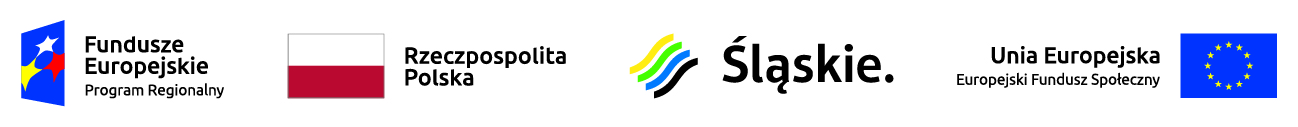 Ogłoszenie o wynikach naboru RPSL.09.02.07-IZ.01-24-400/20Projekt został wybrany do dofinansowania uchwałą nr 382/212/VI/2021 Zarządu Województwa Śląskiego z dnia 17 lutego 2021 roku. Jednocześnie przedmiotową uchwałą przyjęte zostały Zasady realizacji projektu.Instytucja Zarządzająca (IZ) publikuje dane projektu  wybranego do dofinansowania w trybie pozakonkursowym w ramach Regionalnego Programu Operacyjnego Województwa Śląskiego na lata 2014-2020 Oś Priorytetowa IX  Włączenie społeczne,  Działania 9.2 Dostępne i efektywne usługi społeczne i zdrowotne, Poddziałania 9.2.7 Rozwój usług adopcyjnych – tryb pozakonkursowy. Instytucja Zarządzająca (IZ) publikuje dane projektu  wybranego do dofinansowania w trybie pozakonkursowym w ramach Regionalnego Programu Operacyjnego Województwa Śląskiego na lata 2014-2020 Oś Priorytetowa IX  Włączenie społeczne,  Działania 9.2 Dostępne i efektywne usługi społeczne i zdrowotne, Poddziałania 9.2.7 Rozwój usług adopcyjnych – tryb pozakonkursowy. Instytucja Zarządzająca (IZ) publikuje dane projektu  wybranego do dofinansowania w trybie pozakonkursowym w ramach Regionalnego Programu Operacyjnego Województwa Śląskiego na lata 2014-2020 Oś Priorytetowa IX  Włączenie społeczne,  Działania 9.2 Dostępne i efektywne usługi społeczne i zdrowotne, Poddziałania 9.2.7 Rozwój usług adopcyjnych – tryb pozakonkursowy. Instytucja Zarządzająca (IZ) publikuje dane projektu  wybranego do dofinansowania w trybie pozakonkursowym w ramach Regionalnego Programu Operacyjnego Województwa Śląskiego na lata 2014-2020 Oś Priorytetowa IX  Włączenie społeczne,  Działania 9.2 Dostępne i efektywne usługi społeczne i zdrowotne, Poddziałania 9.2.7 Rozwój usług adopcyjnych – tryb pozakonkursowy. Instytucja Zarządzająca (IZ) publikuje dane projektu  wybranego do dofinansowania w trybie pozakonkursowym w ramach Regionalnego Programu Operacyjnego Województwa Śląskiego na lata 2014-2020 Oś Priorytetowa IX  Włączenie społeczne,  Działania 9.2 Dostępne i efektywne usługi społeczne i zdrowotne, Poddziałania 9.2.7 Rozwój usług adopcyjnych – tryb pozakonkursowy. Instytucja Zarządzająca (IZ) publikuje dane projektu  wybranego do dofinansowania w trybie pozakonkursowym w ramach Regionalnego Programu Operacyjnego Województwa Śląskiego na lata 2014-2020 Oś Priorytetowa IX  Włączenie społeczne,  Działania 9.2 Dostępne i efektywne usługi społeczne i zdrowotne, Poddziałania 9.2.7 Rozwój usług adopcyjnych – tryb pozakonkursowy. Instytucja Zarządzająca (IZ) publikuje dane projektu  wybranego do dofinansowania w trybie pozakonkursowym w ramach Regionalnego Programu Operacyjnego Województwa Śląskiego na lata 2014-2020 Oś Priorytetowa IX  Włączenie społeczne,  Działania 9.2 Dostępne i efektywne usługi społeczne i zdrowotne, Poddziałania 9.2.7 Rozwój usług adopcyjnych – tryb pozakonkursowy. Instytucja Zarządzająca (IZ) publikuje dane projektu  wybranego do dofinansowania w trybie pozakonkursowym w ramach Regionalnego Programu Operacyjnego Województwa Śląskiego na lata 2014-2020 Oś Priorytetowa IX  Włączenie społeczne,  Działania 9.2 Dostępne i efektywne usługi społeczne i zdrowotne, Poddziałania 9.2.7 Rozwój usług adopcyjnych – tryb pozakonkursowy. Instytucja Zarządzająca (IZ) publikuje dane projektu  wybranego do dofinansowania w trybie pozakonkursowym w ramach Regionalnego Programu Operacyjnego Województwa Śląskiego na lata 2014-2020 Oś Priorytetowa IX  Włączenie społeczne,  Działania 9.2 Dostępne i efektywne usługi społeczne i zdrowotne, Poddziałania 9.2.7 Rozwój usług adopcyjnych – tryb pozakonkursowy. Lp.Tytuł projektuNazwa wnioskodawcyWartość zatwierdzonego projektuWartość dofinansowaniaWynik ocenyData wybrania projektu do dofinansowaniaPlanowana data rozpoczęcia realizacji projektuPlanowana data zakończenia realizacji projektuW stronę rodziny - wsparcie usług adopcyjnychWojewództwo Śląskie2 849 999,00 zł2 650 499,07 zł502021-02-172022-01-012023-06-30